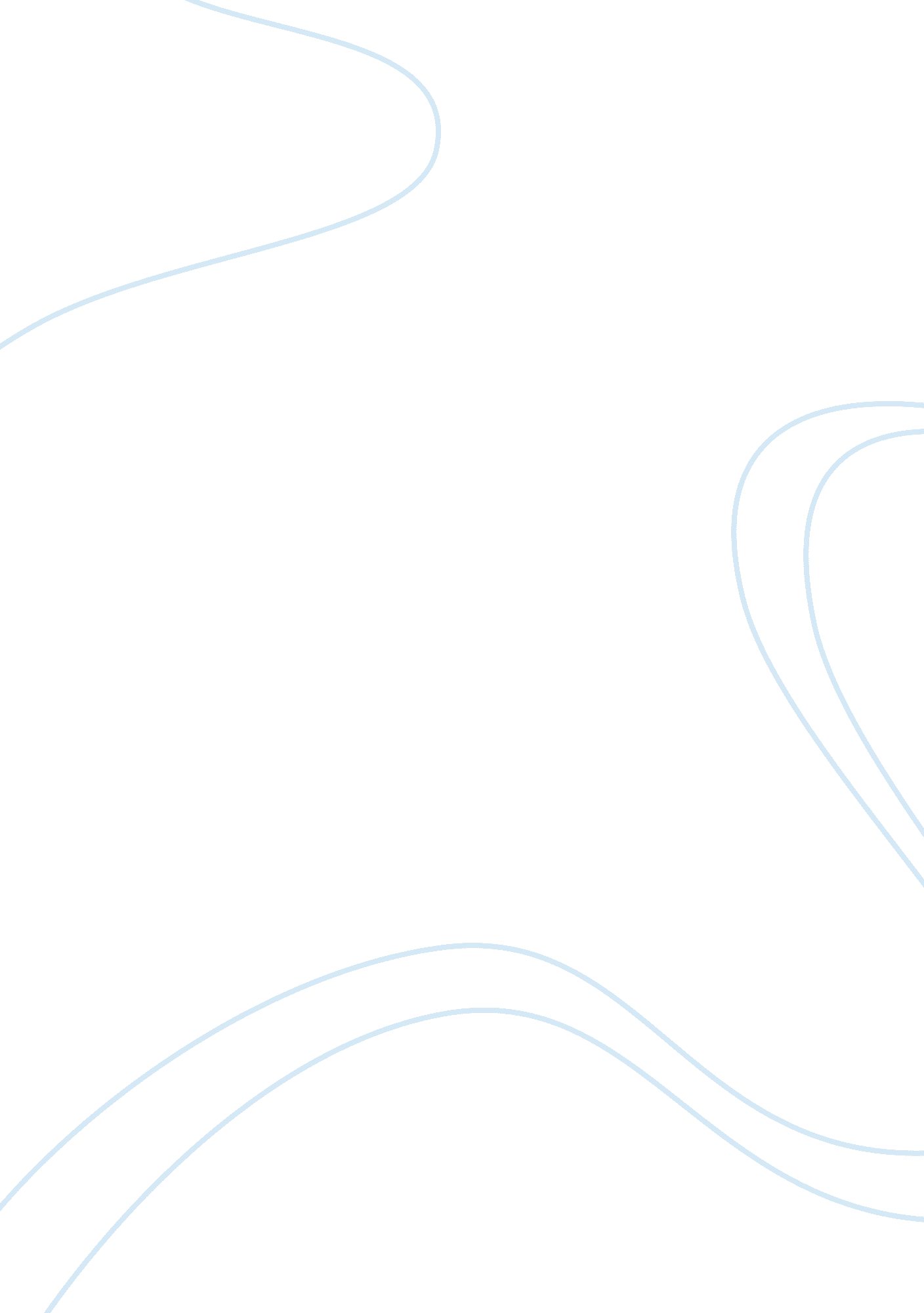 Minority in women- classmate response 9Sociology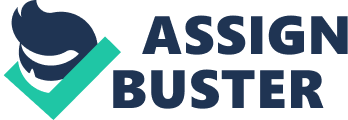 Sociology Response Essay 9: Minority Women Reading Maria Garcia’s discussion on African, Chinese, and Chicana’s experiences of family life actually made me think about how the societies are changing today, yet certain roles still seem to remain. For example, Garcia mentioned that even though women are now entitled to work in jobs that men do and pursue careers they desire, they are still expected to put dinner on the table. The same cannot be said of some families, where the role of men as providers is changing because some women always pay the bills in their families. I agree with Garcia, because even though people are now proud to say their live in modern-day societies, these societies are still patriarchal. I found myself wondering what if this will still be the same trend 20 years down the line. While I am not surprised that the society is still fixated on making the men more comfortable than their partners, I think I now know why so many women still feel discriminated, particularly the minority ones. Maria Garcia has strong points regarding family life and experiences of women in these families. However, though her discussion was well written, she did not include the reference list to show the origin of her in-text references. 
The other discussion by Camille Hutson also shows the problems that minority women face. In her discussion, she not only mentions the problems that African-American women went through many years ago as slaves, but she also focuses on other minority women, the Chinese. In my view, most studies that I read today are usually focused on certain minority women such as the African-American, Aboriginals and Latino women. Though I am not saying that there are no studies focusing on other minority women, there is little research when it comes to data that shows the problems faced by other minority women such as the Chinese, Korean or Arab women. Based on Hutson’s discussion, I realized that history is always subjecting the minority women to so many problems. As Hutson asserts, these problems are always a source of grief for most (Andersen & Hill-Collins, 2013). For example, as noted by Hutson, some have their children taken away, others raise children on their own because their husbands are away or have abandoned them. Therefore, these families headed by women are written off as broken families by researchers with Americanized views about families. 
Reference 
Andersen, M. L., & Hill-Collins, P. (2013). Race, class and gender: An Anthology (8th ed.). Boston, MA: Cengage Learning. 